Pre-K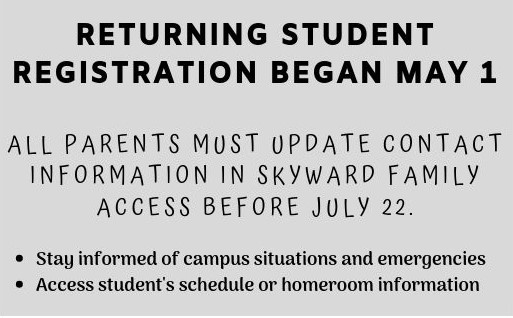 2 plastic folders w/brads (1 red, 1 blue)4 dry erase markers1 box washable markers 8ct1 4 pack of playdough1 container Clorox Wipes8 purple glue sticks1 pair of headphones for computer lab(no earbuds please)1 pkg 9x12 manila paper1 set of watercolor paintsTeacher’s Wish List:  dry erase markers, Clorox wipes, 12x18 manila paperKindergarten 1 ½ inch three ring binder2 plastic folders w/brads (1 yellow,1 red)2 spiral notebooks (70pg, wide ruled)12 glue sticks2 boxes crayons 24ct1 box classic markers-10 count4 skinny dry erase markers1 pair blunt 5” scissors12 pre-sharpened #2 wood pencils 1 bottle 8oz hand sanitizer1 plastic supply box1 pair of headphones (no earbuds please)Boys: 1 box tissues and 1 pkg baby wipesGirls: 1 box zipper sandwich bags and 1 container of Clorox wipesTeacher’s Wish List:  paper plates, dry erase markers, pencil cap erasers, tissues, watercolor paints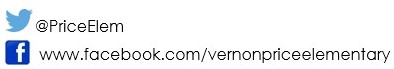 1st Grade1 pair of blunt scissors2 boxes crayons 24ct8 glue sticks4 dry erase markers (black only)2 boxes of tissues24 #2 pencils 4 plastic pocket folders w/brads (1 yellow, 1 green, 1 blue, 1 red) 1 composition notebook, wide-rule1 bottle hand sanitizer1 pair of headphones (no earbuds please)2 pink erasers2 handwriting tablets (grades K-1)1 box of quart size bags  1 pack of post-it notesTeacher’s Wish List:  Clorox wipes, watercolor paints 2nd Grade1 pair of scissors2 boxes crayons 24ct1 package wide-ruled notebook paper6 glue sticks5 dry erase markers (black only)2 highlighters1 plastic pencil box2 boxes of tissues24 #2 wood pencils (no colors/decorations please)4 pocket folders w/brads (1 yellow, 1 green, 1 blue, 1 red) plastic preferred4 composition notebooks, wide-rule1 bottle hand sanitizer1 pair of headphones (no earbuds please)1 one-inch binder (with front cover pocket)Teacher’s Wish List Items:  post-its, skinny black dry erase markers3rd Grade24 #2 wood pencils (no mechanical)2 pink bevel erasers (latex free)3 70 ct. college ruled spiral notebooks 2 college ruled composition notebooks 1 box crayons 24ct1 box colored map pencils 12ct1 pair 5” sharp scissors4 glue sticks3 boxes of tissues1 plastic school supply bag1 1 ½ inch binder1 set of 5 dividers w/pockets for binder1 bottle hand sanitizer1 pair of headphonesTeacher’s Wish List Items:  gallon and quart size baggies, 12x18 manila paper4th Grade24 #2 wood pencils 4 composition notebooks 1 box colored map pencils 4 pocket folders w/brads 1 safety scissors 3 glue sticks (no bottles) 1 pencil bag or box3 boxes of tissues 1 box of markers 1 pack of dry erase markers (4 pack)1 pair of headphones or earbuds$4.00 for music recorderTeacher’s Wish List Items:  Clorox wipes, hand sanitizer5th Grade10 pre-sharpened #2 wood pencils4 highlighters3 pink erasers4 composition notebooks 1 one-inch binder 6 glue sticks 3 boxes of tissues 1 pair of scissors 1 box colored map pencils2 pocket folders (1 red, 1 green) 1 pair of headphones or earbuds $4.00 for music recorderOptional:  Clorox wipes, hand sanitizer, post-it notes, washable markers